РЕШЕНИЕО даче согласия Комитету имущественных отношений администрации МО «Шовгеновский район»на принятие из государственной собственности Республики Адыгея в муниципальную собственность МО «Шовгеновский район» учебной литературы	Рассмотрев материалы, представленные Комитетом имущественных отношений администрацией МО «Шовгеновский район» и на основании письма Председателя Комитета Республики Адыгея по имущественным отношениям от 12.07.2016г. №2350 «О принятии из государственной собственности Республики Адыгея в муниципальную собственность МО «Шовгеновский район» учебной литературы»,  Совет народных депутатов МО «Шовгеновский район»                                                                 РЕШИЛ:	Дать согласие Комитету имущественных отношений администрации МО «Шовгеновский район»  принять из государственной собственности Республики Адыгея в муниципальную собственность МО «Шовгеновский район» учебной литературы в количестве 7710 экземпляров на общую  сумму 2596622,22  рубля.Глава МО «Шовгеновский район»						    А.Д. Меретукова. Хакуринохабль18.07.2016 г.№ 483РЕСПУБЛИКА АДЫГЕЯСовет народных депутатов     муниципального образования«Шовгеновский район»385440, а. Хакуринохабль, ул. Шовгенова, 9АДЫГЭ РЕСПУБЛИКМуниципальнэ образованиеу«Шэуджэн район»и народнэ депутатхэм я Совет385440, къ.  Хьакурынэхьабл,ур. Шэуджэным ыцI, 9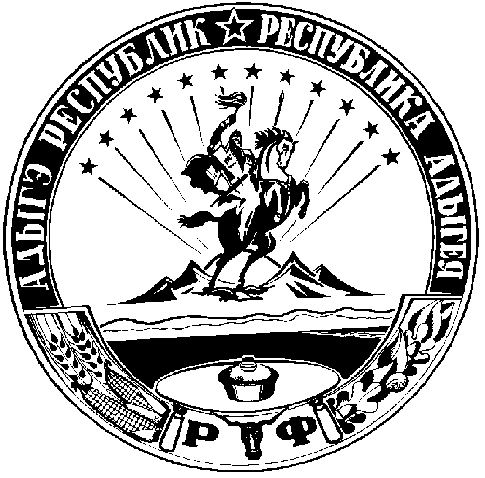 